A l’époque des pharaons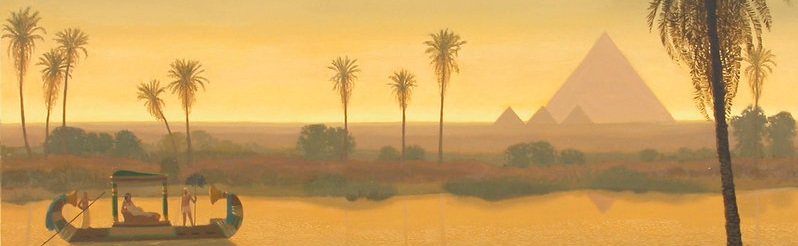 Découpe les étiquettes. Colle-les sur ton cahier pour écrire des phrases justes.A l’époque des pharaonsDécoupe les étiquettes. Colle-les sur ton cahier pour écrire des phrases justes.A l’époque des pharaonsDécoupe les étiquettes. Colle-les sur ton cahier pour écrire des phrases justes.A l’époque des pharaonsDécoupe les étiquettes. Colle-les sur ton cahier pour écrire des phrases justes.A l’époque des pharaonsDécoupe les étiquettes. Colle-les sur ton cahier pour écrire des phrases justes.A l’époque des pharaonsDécoupe les étiquettes. Colle-les sur ton cahier pour écrire des phrases justes.A l’époque des pharaonsDécoupe les étiquettes. Colle-les sur ton cahier pour écrire des phrases justes.A l’époque des pharaonsDécoupe les étiquettes. Colle-les sur ton cahier pour écrire des phrases justes.[Séthi²est²un><pour²aller²à²l’école.][Séthi²se²prépare><dans²sa²maison.][La²mère²de²Séthi><petit²garçon.][Séthi²se²réveille><prépare²une²fête.][Le²père²de²Séthi><dit :²Dépêche-toi ! ][Séthi²discute²avec><le²coeur²des²morts][Séthi²sort><le²jardinier.][Séthi²parle²avec><tu²as²des²problèmes.][Les²dieux²pèsent><dans²la²rue.][Si²tu²agis²mal><un²papi.][Séthi²est²arrivé><sur²du²papyrus.][Séthi²veut²écrire><une²leçon²d’écriture.][Le²papyrus><un²bon²métier.][Le²maître²donne><coûte²très²cher.][Le²scribe²a><à²l’école.][Séthi²va²manger><de²Séthi][Séthi²est²assis><sortent²du²temple.][Nehri²est²l’ami><à²côté²du²temple.][Les²prêtres><suivent²les²prêtres.][Les²garçons><à²midi.][Les²prêtres²vont><pour²le²temple.][Les²gens><au²bord²du²Nil.][Il²y²a²une²colonne><un²crocodile.][La²colonne²est><sur²le²bateau.][Séthi²voit><regardent²un²bateau.>[Il²y²a²un²grand²repas><avec²Thotmès.][Séthi²discute><construit²un²temple.][Thotmès²est²un²ami><de²son²papa.][Le²papa²de²Séthi><chez²Séthi.][Séthi²est²fier><du²papa²de²Séthi.][Les²prêtres²vont><pour²le²temple.][Les²gens><au²bord²du²Nil.][Il²y²a²une²colonne><un²crocodile.][La²colonne²est><sur²le²bateau.][Séthi²voit><regardent²un²bateau.>[Il²y²a²un²grand²repas><avec²Thotmès.][Séthi²discute><construit²un²temple.][Thotmès²est²un²ami><de²son²papa.][Le²papa²de²Séthi><chez²Séthi.][Séthi²est²fier><du²papa²de²Séthi.]